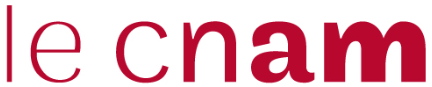 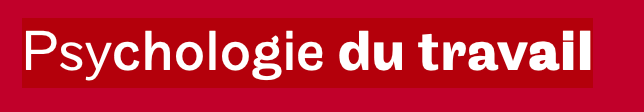 Module de professionnalisation PST 218Demande d’accèsNom							PrénomN° d’auditeurTéléphone portable					EmailActivité professionnelleRésultats aux UE du cursus Psychologie du travail du CnamPST 001			PST 002			PST003			PST004PST 106			PST108			PST120			PST 123		            PST124PST114			PST116			PST117Choix de deux groupes (obligatoire !)			         Souhait 1	 Souhait 2Lundi 18h-21h			Mardi 14h-17hMercredi 18h-21hJeudi 18h-21hMotivation pour l’inscription (1/2 page max) 